Trick or Treat CardsKnow a little one with speech difficulties? Cut out these little cards to hand out when trick-or-treating.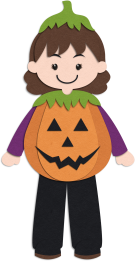 This little pumpkin has speech difficulties.  Please accept this as a great big Thank You! This little pumpkin has speech difficulties.  Please accept this as a great big Thank You! This little pumpkin has speech difficulties.  Please accept this as a great big Thank You! Oops! I can’t find my words. 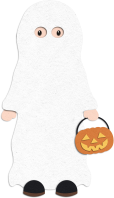 If I could, I’d give you a big THANK YOU!Oops! I can’t find my words. If I could, I’d give you a big THANK YOUOops! I can’t find my words. If I could, I’d give you a big THANK YOUWe all speak in different ways. Here’s my way of saying Thanks & Happy Halloween!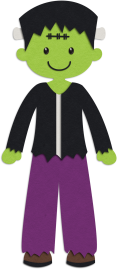 We all speak in different ways. Here’s my way of saying Thanks & Happy Halloween!We all speak in different ways. Here’s my way of saying Thanks & Happy Halloween!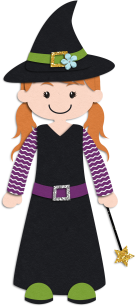 Talking is hard for me. Here’s my way of saying Thanks & Happy Halloween!Talking is hard for me. Here’s my way of saying Thanks & Happy Halloween!Talking is hard for me. Here’s my way of saying Thanks & Happy Halloween!